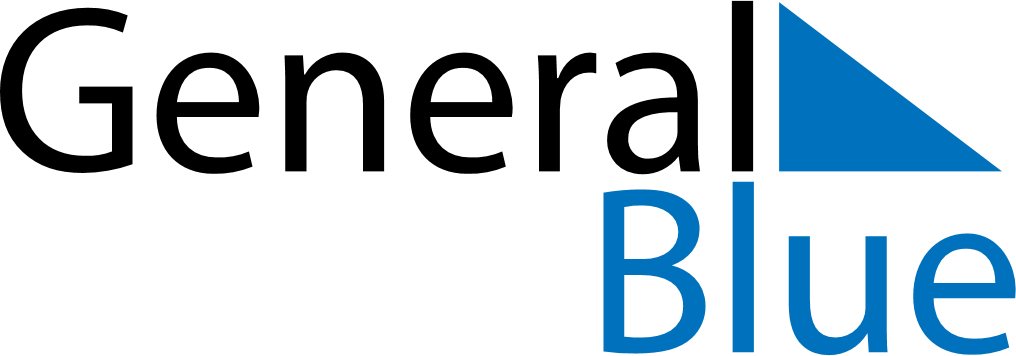 June 2021 CalendarJune 2021 CalendarJune 2021 CalendarJune 2021 CalendarJune 2021 CalendarSundayMondayTuesdayWednesdayThursdayFridaySaturday123456789101112131415161718192021222324252627282930